АДМИНИСТРАЦИЯСамойловского муниципального района Саратовской областиПОСТАНОВЛЕНИЕ- проектО выявлении правообладателя ранее учтенного объекта недвижимостиВ соответствии со статьей 69.1 Федерального закона от 13 июля 2015 года № 218-ФЗ «О государственной регистрации недвижимости», Уставом Самойловского муниципального района Саратовской областиПОСТАНОВЛЯЮ:1. Принять решение о выявлении правообладателя доли в жилом доме с кадастровым номером 64:31:390913:73, расположенном по адресу: Саратовская область, р-н Самойловский, рп Самойловка, ул Птичная, д 33, в качестве его правообладателя, владеющего:- 1/2 доли данным объектом недвижимости на праве долевой собственности, выявлен Рабочий Владимир Иванович, 28.01.1975 г.р., паспорт гражданина Российской Федерации серия 6320 741029, ГУ МВД Саратовской области 08.09.2020 г., СНИЛС 05537433967 проживающий по адресу Саратовская область, р-н Самойловский, рп Самойловка, ул Птичная, д 33;2. Право долевой собственности Рабочего Владимира Ивановича, на указанный в пункте 1 настоящего постановления объект недвижимости подтверждается «Свидетельством о праве на наследство по закону» от 16.06.1981 г. 3. Отделу по земельным и имущественным отношениям администрации Самойловского муниципального района Саратовской области осуществить действия по внесению необходимых изменений в сведения Единого государственного реестра недвижимости в сроки, регламентированные законодательством.4. Контроль за исполнением настоящего постановления возложить на начальника отдела по земельным и имущественным отношениям.Глава Самойловского муниципального района Саратовской области                                                                    М.А. МельниковСОГЛАСОВАНО:     .         .2023. № Начальник отдела по земельным и имущественным Отношениям администрации Самойловского МР                                                                         И.В.СуровцеваЮрист                                                                                                                                                Н.А. КрюченкоИсп: О.С.Скорикова 8(84548) 2-13-54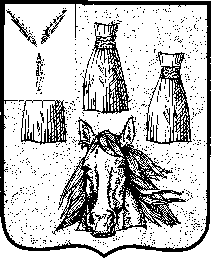 